Learner Challenge 2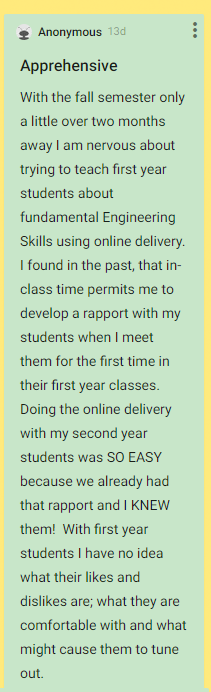 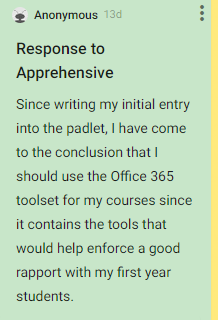 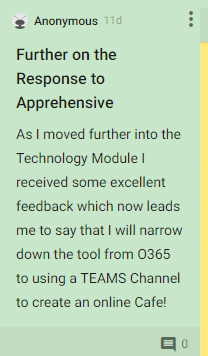 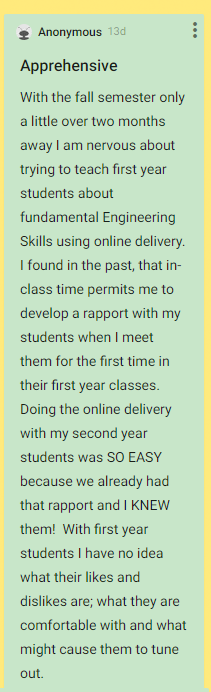 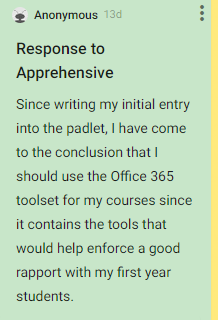 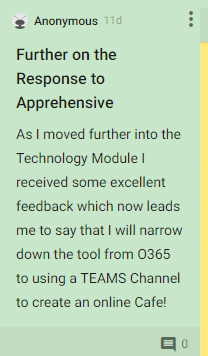 